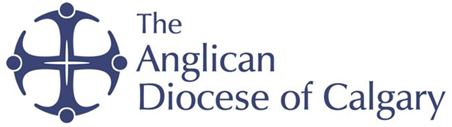 VOLUNTEER APPLICATIONFor [PARISH CHURCH] Volunteer ApplicantsVOLUNTEER NAME:VOLUNTEER EMAIL:VOLUNTEER PHONE: The Anglican Diocese of Calgary seeks to glorify God by being a church that is inwardly transformed by Holy Spirit; a church that reflects the virtue and grace of Jesus and a church that reaches out to proclaim God’s love to a broken world. Therefore, the Anglican Diocese of Calgary expects its employees and volunteers to live a life that is above reproach and consistent with biblical standards. Therefore, in all my relationships with children, youth, and vulnerable adults, I will: Follow appropriate action as defined by the Anglican Diocese of Calgary Safe Church Polices and Guidelines and my volunteer training orientation;use only the physical contact that is deemed appropriate by the Safe Church Polices and Guidelines, which I have read and understand; use appropriate language;show no bias based on gender, ethnic background, skin colour, intelligence, age, religion, sexual orientation or socio-economic status for those in my care.treat others with kindness and respect;maintain confidentiality and privacy, unless a child, youth, or vulnerable adult is in danger, then I will report to my priest or warden, or a child protection agency or the police.Signing your name and the date below indicates that you agree with the above statements and hereby commit yourself to follow them, depending upon the Holy Spirit to guide and empower you.Name: 						Date: 				DD/MM/YYIf you feel uncertain about signing the above, please use the following space to explain any hesitation you may have